Центральный Дом Российской Армии _________________________________________________________________Методический отдел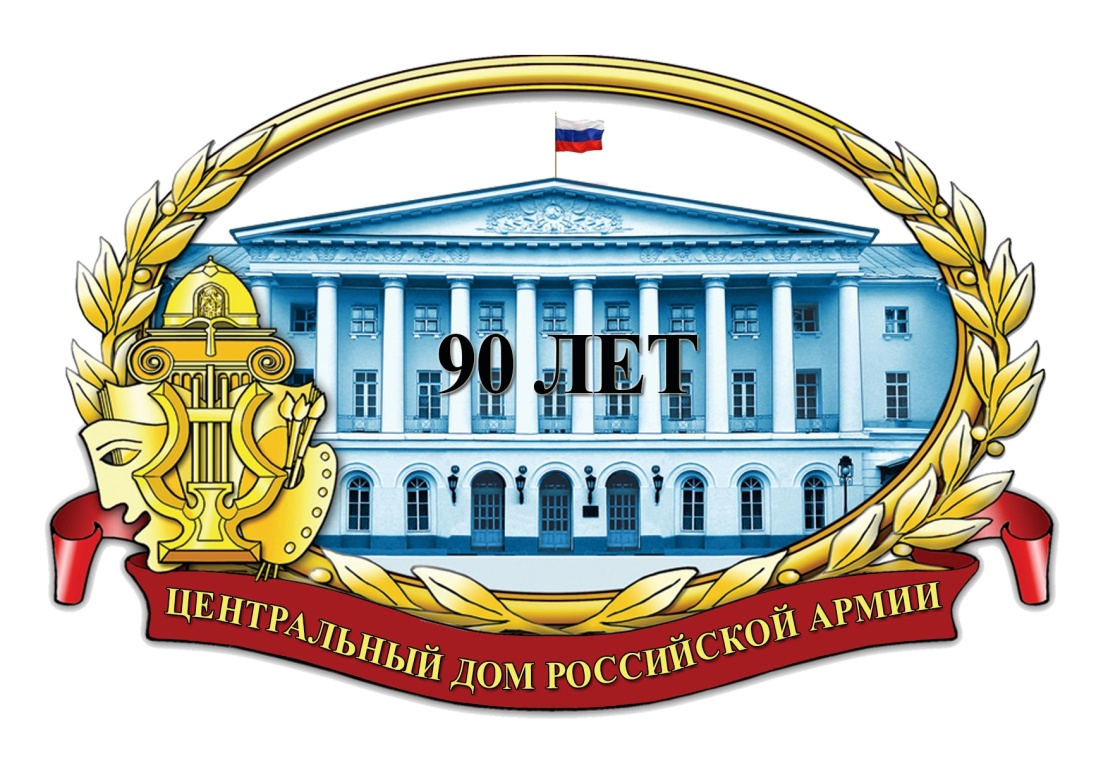 Формирование духовно-нравственных качеств военнослужащих, гражданского персонала и членов их семей средствами искусства.Выпуск 2. Изобразительное искусство, литература и театрМетодическое пособиеМосква2017 г.В первом выпуске мы подробно рассказали о формировании духовно-нравственных качеств личности, дали описание понятиям духовности, нравственности и процессу их формирования средствами музыки и кино. Материалы данного методического пособия предназначены для оказания помощи заместителям командиров по работе с личным составом, руководителям и специалистам Домов офицеров и клубов воинских частей для работы по комплексному формированию духовно-нравственных качеств военнослужащих, гражданского персонала и членов их семей средствами изобразительного искусства, литературы и театра. В него входят материалы участников X Всероссийского конкурса на лучшие практические результаты культурно-досуговой деятельности учреждений культуры Российской Федерации «Золотой сокол-2016». Ответственный за выпускначальник методического отделазаслуженный работник культуры РФХробостов Д.В.Составители сборника:начальник группы методикикультурно-досуговой работы заслуженный работник культуры РФИванов Ю.Е.,методист Рынзина Л.С.Компьютерная обработка материала:Рынзина Л.С., Федосеев А.Н.Отзывы и предложения просим направлять по адресу:129110, Москва, Суворовская пл., дом 2Центральный Дом Российской Армииимени М.В.ФрунзеМетодический отделКонтактные телефоны: 8 (495) 681-56-17, 8(495) 688-54-92Изобразительное искусствоИзобразительное искусство – раздел пластических искусств, вид художественного творчества, целью которого является воспроизведение окружающего мира. Понятие объединяет различные виды живописи, графики и скульптуры. Изобразительные искусства классифицируют по объектам приложения творческих усилий, используемым художественным и техническим средствам и исторически сложившимся концепциям творчества:- скульптура;- живопись;- графика;- фотоискусство;- декоративно-прикладное искусство;- архитектура (как дизайн строений все же не относится к изобразительному искусству в строгом смысле, но постоянно взаимодействует и находится в стилистическом соответствии с ним). Изобразительное искусство предоставляет военному зрителю возможность неограниченного по продолжительности восприятия наглядного и осязаемого изображения видимого мира. Оно позволяет откликаться на различные события в военной жизни. Художники отечественной батальной живописи создали богатую галерею картин, отображающих славный героический путь армии и флота, подвиги наших воинов.Уникальным творческим коллективом в России является Студия военных художников имени М.Б.Грекова, где трудятся представители редкой профессии – военные художники. Основная задача Студии заключается в служении искусством истории и современности нашего Отечества, воссоздании в художественных образах знаменательных страниц славы русского оружия и доблести русских воинов. Студия участвовала в создании масштабных государственных проектов. Более 70 панорам и диорам создано ее художниками, начиная от первой советской панорамы «Сталинградская битва», заканчивая циклом из 6 диорам в Центральном музее Великой Отечественной войны на Поклонной горе. Разнообразный тематический круг работ грековцев (не только военно-патриотическая тема, но и религиозно-духовная, лирическая) представляет художественное богатство классического русского искусства, воплощенное в десятках тысяч произведений живописи, графики и скульптуры. Основными целями деятельности Студии являются:- сохранение, создание, распространение и освоение культурных ценностей, удовлетворение духовных потребностей военнослужащих, гражданского персонала Вооруженных Сил и членов их семей;- формирование у военнослужащих осознанной готовности к защите Отечества, верности воинскому долгу, дисциплинированности, гордости и ответственности за принадлежность к Вооруженным Силам;- формирование и восстановление должного уровня духовно-эмоционального и морально-психологического состояния военнослужащих и воинских коллективов в ходе выполнения боевых и учебно-боевых задач; - осуществление деятельности, направленной на создание, сохранение, распространение и освоение культурных ценностей в различных формах и видах для воспитания у военнослужащих высоких духовных и нравственных качеств, создание условий для развития художественного самодеятельного творчества и общественной активности военнослужащих, гражданского персонала Вооруженных Сил, членов их семей.Основными задачами Студии являются:- воспитание средствами изобразительного искусства у военнослужащих высоких духовно-нравственных качеств, чувства гордости за свое Отечество, за историю России и ее Вооруженные Силы;- приобщение военнослужащих, лиц гражданского персонала Вооруженных Сил и членов их семей к ценностям отечественной и мировой культуры, художественному творчеству;- расширение масштабов и повышение эффективности просветительной работы по нравственному, эстетическому и военно-патриотическому воспитанию всех категорий российских граждан;- объективное отображение средствами изобразительного искусства военно-исторических событий и социальных процессов, происходящих в современном обществе;- содействие органам местного самоуправления, общественным организациям, образовательным учреждениям в военно-патриотическом воспитании;- проведение просветительской работы, направленной на укрепление единства Вооруженных Сил и народа, формирование у личного состава воинских частей государственно-патриотического сознания, уважительного отношения к истории, культуре и традициям народов Российской Федерации, создание крупных произведений панорамно-диорамного искусства; - организация стационарных и передвижных ретроспективных, тематических и персональных выставок художников Студии в войсках (на флотах), в выставочных залах, музеях и других учреждениях культуры;- проведение творческих встреч художников Студии с военнослужащими, гражданским персоналом и членами их семей, другими категориями граждан, популяризация произведений художников Студии в средствах массовой информации и коммуникационной сети «Интернет»;- направление художников Студии в органы военного управления и воинские части (на корабли), их участие в войсковых и флотских учениях в целях изучения жизни и быта военнослужащих и сбора необходимых материалов для создания художественных произведений на военно-патриотическую тему;- оказание индивидуальной, групповой и заочной консультационной помощи воинским частям, другим юридическим и физическим лицам в вопросах художественно-экспертной оценки, создания и использования художественных произведений.Для достижения целей, Студия может осуществлять в установленном порядке следующие основные виды деятельности:- создание произведений живописи графики и скульптуры по заказу Министерства обороны Российской Федерации;- реставрация произведений живописи и памятников истории и культуры по заказу Министерства обороны Российской Федерации;- организация и проведение различных информационно-просветительных мероприятий (круглых столов, семинаров, мастер-классов, лекционных мероприятий и т.д.), исторических реконструкций;- организация и проведение воинских ритуалов и торжественных мероприятий;- организация и проведение тематических экскурсий военно- исторической тематики, включающих посещение историко-мемориальных мест;- деятельность по производству изобразительной, печатной, сувенирной и другой тиражируемой продукции;- международная деятельность, в целях изучения и использования международного опыта работы в области искусства, установления и развития взаимовыгодных научных и творческих связей, в соответствии с порядком, определенным в Министерстве обороны Российской Федерации.Музейное делоХранилищем коллекций предметов (экспонатов) по искусству и науке являются музеи. Огромное количество экспонатов впечатляют живописные, графические и скульптурные коллекции, размещенные как в экспозиционных залах, так и на открытых музейных площадках. Музеями проводится большая поисковая, охранительная, реставрационная, экспозиционная и просветительно-образовательная деятельность, объединенная идеей военно-патриотического воспитания по формированию духовно-нравственных качеств посетителей.Как сокровищница человеческой памяти, музей обогащает духовные силы общества, способствует развитию интеллекта нации. При этом он опирается на подлинные памятники материальной и духовной культуры. Используя исторические документы и образцы творческой деятельности человека как средства информационно-логического и эмоционально-образного воздействия, музейные учреждения становятся интеллектуальными центрами, которые помогают людям постигать непреходящие ценности человечества, включаться в социально-культурное творчество.Как социальный институт формирующегося информационного общества современный музей интегрирует в себе:- экспонирование научно осмысленного собрания раритетов, несущих безусловно достоверную визуальную символическую и иную историко-культурную информацию;- художественно-просветительскую среду, вовлекающую людей в мир непреходящих ценностей;- открытое и доступное для всех слоев населения место духовно насыщенного общения и рационального досуга.Музейный экспонат – это, по сути, иконический текст с многослойным и многомерным содержанием. Для посетителя музея экспозиция – это закодированная при помощи изобразительного языка информация. Задача музея состоит в том, чтобы помочь человеку понять ее природу, усвоить и осмыслить значимость.Экспозиция – основная форма музейной коммуникации, образовательные и воспитательные цели которой осуществляются путем демонстрации музейных экспонатов, организованных, объясненных и размещённых в соответствии с разработанной музеем научной концепцией и современными принципами архитектурно-художественных решений.	Центрами историко-патриотического воспитания являются – Центральный музей Вооруженных Сил, Центральный военно-морской музей, Военно-исторический музей артиллерии, инженерных войск и войск связи, равно как и большинство историко-мемориальных и краеведческих музеев. Музеи естественно-научного профиля активно занимаются экологическим воспитанием населения. ЛитератураРусская художественная литература как один из основных видов искусства представляет собой могучее средство нравственного и эстетического воспитания военнослужащих, гражданского персонала и членов их семей. Она является сильнейшим средством эстетического воздействия, доставляет личности истинное наслаждение, а, следовательно формирует у них чувство возвышенного и прекрасного.Основным организатором работы с литературно-художественным произведением, с книгой, использовании ее в воспитании личного состава, повышении его культуры является библиотека воинской части (корабля) и военно-учебного заведения. Библиотеки активно пропагандируют военную, техническую и специальную литературу, книги по вопросам воинского воспитания и морально-психологической подготовке личного состава, истории русской армии и флота.100 литературных произведений военно-патриотической направленности, рекомендуемых для чтения военнослужащими Вооруженных Сил Российской ФедерацииФ.А.Абрамов	«Братья и сестры»А.В.Ананьев	«Танки идут ромбом»М.А.Алексеев	«Мой Сталинград»В.И.Ардаматский 	«Ленинградская зима»Г.П.Артемьев	«Сквозь огонь: записки командира танкового полка»Г.Я.Бакланов	«Навеки - девятнадцатилетние»А.А.Бек	«Волоколамское шоссе»П.А.Белов	«За нами Москва»В.О.Богомолов	«Момент истины» («В августе сорок четвёрто-го…»)Ю.В.Бондарев	«Батальоны просят огня»Ю.В.Бондарев 	«Горячий снег»С.М.Борзунов	«Маршал Конев»В.Е.Брагин «Застава в огне»Г.М.Брянцев	«По ту сторону фронта»М.А.Булгаков	«Белая гвардия»В.А.Булатов	«Адмирал Кузнецов»В.В.Быков	«Пойти и не вернуться»А.В.Вампилов	«Старший сын»А.М.Василевский	«Дело всей жизни»Б.Л.Васильев	«Аты-баты, шли солдаты»Б.Л.Васильев	«В списках не значился»Б.Л.Васильев	«Господа офицеры»В.С.Возовиков	«Поле Куликово»В.Н.Ганичев	«Росс непобедимый»В.Н.Ганичев	«Ушаков»Ю.Г.Герман «Россия молодая»С.В.Голубов	«Багратион»В.В.Дворцов	«Тогда, когда случится»В.С.Гроссман 	«Жизнь и судьба»Ю.В.Давыдов 	«Нахимов»Г.К.Жуков	«Воспоминания и размышления»Н.П.Задорнов	«Амур-батюшка»Б.К.Зайцев	«Далекое»С.И.Зверев	«Режим одиночного огня»Н.Ф.Иванов	«Чеченский бумеранг»Э.Г.Казакевич	«Звезда»В.А.Каверин	«Два капитана»В.В.Карпов		«Взять живым!»В.В.Карпов «Офицеры седеют рано»В.П.Киселев 	«Разведбат»В.М.Кожевников	«Щит и меч»В.Н.Кондратьев 	«Сашка»П.А.Кротов «Гангутская баталия 1714 года»В.А.Курочкин	«На войне как на войне»А.И.Куприн	«Юнкера»Л.М.Леонов	«Русский лес»М.Ю.Лермонтов	«Бородино»Ю.М.Лощин	«Дмитрий Донской»О.Н.Михайлов	«Генерал Ермолов»О.Н.Михайлов 	«Кутузов»С.И.Монахов	«Боец разведбата»А.А.Молчанов	«Экспедиция в один конец»В.П.Некрасов	«В окопах Сталинграда»Ю.Н.Пахомов	«После шторма»Б.М.Пидемский 	«Под стук метронома»В.С.Пикуль «Моонзунд»В.С.Пикуль «Реквием каравану PQ – 17»Б.В.Полевой	«Повесть о настоящем человеке»Н.Н.Прокудин	«Район десантирования»А.А.Проханов	«Дерево в центре Кабула»А.С.Пушкин	«Капитанская дочка»А.С.Пушкин	«Полтава»Л.И.Раковский	«Генералиссимус Суворов»В.Г.Распутин	«Живи и помни»В.А.Рунов	«Афганская война. Боевые операции»И.Т.Рыбаков	«Локальная война»Г.И.Свиридов	«Чёрное солнце Афганистана»Г.И.Свиридов	«Летом сорок первого»А.Ю.Сегень	«Александр Невский. Солнце земли русской»А.Ю.Сегень	«Заблудившийся БТР»Ю.С.Семёнов	«Семнадцать мгновений весны»В.А.Серчик 	«Полтава, 1709 год»С.А.Сергеев-Ценский	«Брусиловский прорыв»К.М.Симонов	«Живые и мертвые»С.В.Скрипаль	«Горная база»М.Ф.Скрынников 	«ВДВ. С неба – в бой»Р.Г.Скрынников	«Минин и Пожарский»И.Ф.Стаднюк	«Война»А.И.Степанов	«Порт-Артур»А.В.Суворов	«Наука побеждать»А.А.Тамоников	«Грозовые ворота»А.Т.Твардовский	«Василий Теркин»Л.Н.Толстой	«Война и мир»Л.Н.Толстой	«Севастопольские рассказы»Г.Н.Трошев 	«Чеченский излом»Б.Е.Тумасов 	«Гурко. Под стягом Российской Империи»А.А.Фадеев		«Молодая гвардия»А.Б.Чаковский	«Блокада»В.Л.Чивилихин	«Память»М.А.Шолохов	«Судьба человека»М.А.Шолохов	«Донские рассказы»М.А.Шолохов	«Они сражались за Родину»В.М.Шукшин	«Рассказы»П.С.Яковенко	«Снайпер»«Антология военной песни от Полтавской битвы до Чеченской войны»«Повесть временных лет»«Победа. Стихи военных лет»«Житие Александра Невского» («Сказание о подвигах и жизни Александра Невского»)«Слово о полку Игореве»«1812 год в русской поэзии и воспоминаниях современников».ТеатрТеатральное искусство отличается особой силой наглядности, происходящего перед зрителем действия, посредством которых раскрывается художественный замысел драматического произведения. Общее настроение зрительного зала невольно заражает в той или иной мере и отдельного зрителя, возбуждая в нем сложную гамму сопереживания.В армии и на флоте высокого уровня развития достигло театральное творчество. Оно включает в себя драматический, музыкально-сценический, театр малых форм и другие жанры. Главным представителем военного театрального искусства поистине является Центральный академический театр Российской Армии. Днем рождения театра принято считать 6 февраля 1930 года. В этот день в Москве было показано первое представление «К.В.Ж.Д.», посвященное событиям на границе с Китаем. Этим начался десятилетний период сложной жизни выездного театра, работавшего в воинских частях и городах от Ленинграда до Дальнего Востока и выпустившего за это время тридцать восемь премьер.23 февраля 1934 года, к пятилетнему юбилею театра Красной Армии, по итогам конкурса на лучший проект здания для театра, был принят проект архитекторов Каро Алабяна и Василия Симбирцева.Огромная пятиконечная звезда – здание театра Красной Армии – является памятником не только театральной архитектуры. Это памятник эпохи тяжелых испытаний и великого энтузиазма. Строили его с 1934 по   1940 годы.В оформлении театра принимали участие лучшие художники-монументалисты. Фрески акустического потолка расписывал Лев Бруни, железобетонный занавес-портал был сделан по эскизам замечательного графика Владимира Фаворского его сыновьями Никитой и Иваном. Плафоны над буфетами в амфитеатре создали Александр Дейнека и Илья Фейнберг. Живописные панно Павла Соколова-Скаля и Александра Герасимова украсили парадные мраморные лестницы. По специальным заказам была изготовлена мебель, плафоны и люстры.Механика сцены, спроектированная инженером Иваном Мальциным, по наши дни работает практически без ремонта – вращаются два огромных круга, а двенадцать подъемных платформ могут превратить планшет сцены из стадиона в горный пейзаж, помогая театральным художникам осуществлять все мыслимые и немыслимые замыслы сценографического оформления спектаклей.14 сентября 1940 года новое здание театра открылось спектаклем «Полководец Суворов» И. Бахтерева и А. Разумовского в Большом зале. Через две недели на Малой сцене зрители увидели «Мещан» Максима Горького. С тех пор эти сцены преподнесли зрителям более трехсот премьер. «…Есть Родина, которую мы любим, и вне которой не видим своей судьбы. И как защищать эту Родину, и какие люди ее защищают – во многом зависит от нас. Как мы, мы – театр, их воспитываем, такими они и будут». Эти строки из книги народного артиста СССР главного режиссера Театра Красной Армии А.Д.Попова как нельзя лучше помогают понять позицию ведущих режиссеров и руководителей театра, воспитавших несколько поколений замечательных российских актеров, среди которых Александр Хохлов, Петр Константинов, Любовь Добржанская, Даниил Сагал, Андрей Попов, Нина Сазонова, Борис Ситко, Андрей Петров, Владимир Зельдин.Руководя театром Армии с 1935 по 1958 год, Алексей Дмитриевич Попов построил его как художественно-самобытный организм, определив творческое кредо и программу. Его страсть к гармонии, к созданию художественной целостности спектакля, его умение располагать в пространстве, поражавшем воображение, народные сцены, где вспыхивали человеческие судьбы, его простота, интеллигентность, глубокая человеческая порядочность, все это на многие годы определило уровень Центрального Академического театра Российской Армии. Поставленные им спектакли – «Полководец Суворов», «Давным-давно», «Флаг адмирала», «Сталинградцы», «Фронт», «Степь широкая», стали классикой в истории русского театрального искусства.Художественную эстафету от отца принял его сын – народный артист СССР Андрей Алексеевич Попов, замечательный артист, режиссер и педагог, возглавлявший театр с 1963 по 1973 год.Главными режиссерами театра в разные годы были Ю.Завадский,                  А.Дунаев, Р.Горяев, Ю.Еремин, Л.Хейфец, главными художниками – Н.Шифрин, П.Белов, И.Сумбаташвили.Здесь ставились и имели успех такие замечательные спектакли, как «Учитель танцев», «Океан», «Святая-святых» и «Барабанщица», «Смерть Иоанна Грозного» и «Павел I», «Мандат» и «Деревья умирают стоя», «Много шума из ничего» и «Севастопольский марш», многие другие пьесы – классические и современные. Чехов, Достоевский и Островский, как и Шекспир, Лопе де Вега, Мольер, Бальзак, Брехт, Драйзер, Эдуарде де Филиппо не сходили с репертуарных афиш Большой и Малой сцен.Сегодня наряду с признанными мастерами сцены Людмилой Чурсиной и Александром Петровым, в театре служат артисты разных поколений, хорошо известные и в кино, и на телевидении. Достаточно назвать имена Алины Покровской, Ларисы Голубкиной, Ольги Богдановой, Валерия Абрамова, Александра Дика, Леона Кукуляна, Юрия Комиссарова.Театр Армии, всегда славившийся преемственностью поколений, в наше время может гордиться яркой, талантливой молодежью, которая сегодня творит театр ХXI века. В настоящее время режиссура и артисты театра Армии - главный режиссер ЦАТРА, народный артист России Борис Морозов, народный артист России режиссер-постановщик Александр Бурдонский и представитель новой генерации режиссеров заслуженный артист России Андрей Бадулин, – продолжая великие традиции прошлого, создают будущее главного армейского театра страны.Литературно-музыкальная композиция,посвященная творчеству Сергея ЕсенинаЗанавес открывается.На экране заставка «Есенин». Прожектора на ведущих.Ведущий 1: Поэт в России – больше, чем поэт. В России суждено поэтами рождаться лишь тем,В ком бродит гордый дух гражданства, Кому уюта нет, покоя нет. Ведущий 2: Поэт в России – образ века своего и будущего призрачный прообраз. Да, русские поэты были больше, чем поэты. Они были совестью страны, властителями дум, выразителями народных чаяний.Ведущий 1: Сергея Есенина можно по праву считать представителем новой крестьянской поэзии и лирики.Ведущий 2:Его поэзия, как глоток свежего воздуха, как глоток воды из родника, после которого перехватывает дыхание и дышится легко и свободно.Свет выключается. Идет показ видеоролика «Биография Есенина».Ведущий 2: Основными темами лирики Есенина были деревня, родная природа. Русь в стихотворениях С. Есенина не обобщённый, а реальный образ – неброская природа, бедный крестьянский быт. Но для поэта этот «заброшенный край» – родной и любимый.Ведущий 1:И когда с улыбкой мимоходомРаспрямлю я грудь,Языком залижет непогодаПрожитой мой путь.Ведущий 2: Разве могла быть иной судьба поэта, стихи которого волновали душу и Московского чекиста, и врангелевского офицера, могли увлечь, и царицу Александру Фёдоровну, и Льва Троцкого, и Василия Качалова?Ведущий 1: И это, совершенно особое, место в русской ауре определено тем, что его поэзия вступает в соприкосновение с самым сокровенным, тайным уровнем русской души, который связывает русских с Россией и с собой…Поднимается экран.Исполняется романс на стихи С.Есенина «Отговорила роща золотая».Опускается экран.Ведущий 1: Шел 1916 год. Россия была втянута в войну, а война – это всегда трагедия, народное горе. Есенин пишет стихотворение «Русь». Этим стихотворением Есенин приобрел себе известность. Оно стало своего рода художественным кредо молодого поэта.Ведущий 2: Война для крестьянской Руси стала непоправимым бедствием: погибли русские пахари, поднялись миллионы могильных холмов. В стихотворении «Русь» поэт рассказывает о Родине в годину военных невзгод. С первых строк чувствуется атмосфера тревоги, надвигающейся неумолимой беды.Ведущий 1: Перекликаясь с Кольцовым и Некрасовым, Есенин создает свой собственный поэтический образ Родины. У него сильнее мотив печали, нежели народного гнева, мести. Всей своей душой поэт – со своим народом, с «родиной кроткой», и, когда светло и радостно, и, когда горе и темно.Стихотворение Сергея Есенина «Русь»Потонула деревня в ухабинах,Заслонили избенки леса.Только видно, на кочках и впадинах,Как синеют кругом небеса.Запугала нас сила нечистая,Что ни прорубь - везде колдуны.В злую заморозь в сумерки мглистыеНа березках висят галуны.Но люблю тебя, родина кроткая!А за что - разгадать не могу.Весела твоя радость короткаяС громкой песней весной на лугу.Я люблю над покосной стоянкоюСлушать вечером гуд комаров.А как гаркнут ребята тальянкою,Выйдут девки плясать у костров.Загорятся, как черна смородина,Угли-очи в подковах бровей.Ой ты, Русь моя, милая родина,Сладкий отдых в шелку купырей.Понакаркали черные вороны:Грозным бедам широкий простор.Крутит вихорь леса во все стороны,Машет саваном пена с озер.Грянул гром, чашка неба расколота,Тучи рваные кутают лес.На подвесках из легкого золотаЗакачались лампадки небес.Собиралися мирные пахариБез печали, без жалоб и слез,Клали в сумочки пышки на сахареИ пихали на кряжистый воз.По селу до высокой околицыПровожал их огулом народ...Вот где, Русь, твои добрые молодцы,Вся опора в годину невзгод.Затомилась деревня невестою -Как-то милые в дальнем краю?Отчего не уведомят весточкой, -Не погибли ли в жарком бою?Ах, поля мои, борозды милые,Хороши вы в печали своей!Я люблю эти хижины хилыеС ожиданьем седых матерей.А за думой разлуки с родимымиВ мягких травах, под бусами рос,Им мерещился в далях за дымамиНад лугами веселый покос.Ой ты, Русь, моя родина кроткая,Лишь к тебе я любовь берегу.Весела твоя радость короткаяС громкой песней весной на лугу.Во время исполнения этого стихотворения рекомендуется включить фоновую инструментальную музыку русских композиторов и дать тематический видеоряд. Ведущий 1: Это стихотворение читал С.Есенин в Царскосельском лазарете, и его слушали великие княжны вместе с матерью, Марией Фёдоровной. Ведущий 2: Наступал 1917 год.Ведущий 1: И началось...Метнулись взоры,Войной гражданскою горя,И дымом пламенной «Авроры»Взошла железная заря.Свершилась участь роковая,И над страной под вопли «матов»Взметнулась надпись огневая:«Совет Рабочих Депутатов».Ведущий 2: Воздух революции, как хмель, ударит в голову поэту.Ведущий 1: Есенин спрашивал себя: «Кем бы я был без революции? В кого бы превратился?» Ведущий 2: С радостью и горячим сочувствием встретил Есенин Октябрьскую революцию. Вместе с Блоком, Маяковским он без колебаний встал на её сторону. Произведения, написанные Есениным в то время, проникнуты бунтарскими настроениями. Поэт захвачен бурей революции, её величием и рвётся к новому, к будущему. Ведущий 1: Характерны были представления поэта о цели революции, о будущем, о социализме. В поэме «Инония» он рисует будущее как некое идиллическое царство крестьянского благополучия, социализм кажется ему блаженным «мужицким раем». Такие представления сказались и в других произведениях Есенина того времени:Вижу вас, злачные нивы,Со стадом буланых коней.С дудкой пастушеской в ивахБродит апостол Андрей.Ведущий 2: Но фантастическим видениям мужицкой Инонии, естественно, не суждено было сбыться. Революцию возглавлял пролетариат, деревню вёл за собой город. «Ведь идёт совершенно не тот социализм, о котором я думал», - заявляет Есенин в одном из писем того времени. Этим и объясняется противоречивость поэзии Есенина, прошедшего сложный путь от певца патриархальной, нищей, обездоленной России до певца России социалистической, России ленинской. Есенин по-прежнему оставался бунтарем и хулиганом, хотя всё хулиганство Есенина состояло в том, что он по-прежнему продолжал улыбаться, тогда как окружающие забыли, что такое добрая человеческая улыбка, и в том, что ни разу не призвал к кровопролитию – ни в жизни, ни в стихах.Поднимается экран.Исполняется романс на стихи С.Есенина «Я московский озорной гуляка»Опускается экран.Ведущий 1: Начался 1924 год. Не слишком ли рано подводить итоги творческого пути?Ведущий 2: А Есенин их уже подводит, ибо чувствует своё приближение к роковой черте. И, может быть, впервые испытывает чувство страха, обыкновенного человеческого страха перед смертью. На этом переломе мироощущения спасительную руку мог протянуть только Пушкин, гений и царь русской поэзии, и есенинская лира осознанно настраивается по пушкинской.Поднимается экран.Исполняется романс на стихи С.Есенина «Я люблю этот город вязовый»Опускается экран.Ведущий 2: Главным достижением Сергея Есенина можно с уверенностью назвать создание нового, уникального и узнаваемого с первого взгляда стиля поэзии. Лирика Есенина очень популярна и по сей день, а стихи не утратили своей актуальности.Ведущий 1: Творчество Есенина – одна из ярких, глубоко волнующих страниц истории советской литературы. Его поэзия продолжает жить, пробуждая чувство любви к родимому краю, ко всему близкому и разному. Нас волнует искренность и одухотворённость поэта, для которого самым дорогим на всей планете была Русь.Ведущий 2: Вокруг Есенина идут беспрерывные споры. Есенин яркой кометой прошел по многим человеческим жизням. Его задевало многое – люди, природа, события и, прежде всего мир чувств, мир красоты. Но и сам он тронул многих – конечно, прежде всего, как поэт, но и как человек тоже. Остались строки о нем таких разных и таких крупных людей, как Горький, Маяковский, Пастернак, строки глубоко личные, глубоко конкретные и подлинно неравнодушные. За ними – решительно у всех – стоит не только автор стихов, но совершенно живой человек.Ведущий 1: Притягательные качества самой личности Есенина непосредственно связаны с его поэзией, сообщают ей могучую особенность – брать за душу других, брать в плен, оставлять в сердцах глубокий след.Ведущий 2: Талант Есенина заключатся в том, что он действительно обладает пронзительной, несравнимой ни с чем любовью к Родине, к полевой России, ее людям, ко всему живому в ней. Более того, представляется с несомненностью, что именно в этой «точке» - сердцевина его поэзии, ее проникновенности, ее особого «зова», обращенного к людям.Ведущий 1: Посмотрите в окно. Мокро. С листьев капает, умолк шумный город. И лежит без конца и без края, в лесах и перелесках, среди хлебов и льнов, возле рек и озёр оплаканная, воспетая Сергеем Есениным Россия.Ведущий 2: Смолкни, полковая труба! Уймитесь, веселые балагуры! Ведущий 1: Шапки долой, Россия! Слушай своего Есенина!Поднимается экран.Исполняется романс на стихи С.Есенина «Не жалею не зову не плачу»Занавес закрывается.Автор сценария: заведующий культурно-досуговым центром в/ч 16660 Харчук А.Ф., культорганизатор Суворина Н.А.Сценарий театрализованного представления«Письма с фронта»На сценической площадке, в глубине стоит подиум со штурвалом, имитирующий место действия – набережная портового военного города.На протяжении всего представления на экране проецируются слайды, видеокадры, хроника в соответствии со сценарным материалом.В представлении участвует хореографический ансамбль (20 человек: 10 матросов и 10 девушек), исполняющий «ожившие картины», для каждого эпизода сценического действия.Герои сценического действия: Женщина-почтальонОфицерская женаМатьДевушка 1Девушка 22 офицераЗвучит музыка – фокстрот «Рио-Рита». Одновременно с музыкой начинается показ видеоряда. Диктор:Городок провинциальный,Летняя жара,На площадке танцевальнойМузыка с утра.Рио-Рита, Рио-Рита, Вертится фокстрот,На площадке танцевальнойСорок первый год.Под эту мелодию выходят девушки, дамы, военные моряки, матросы в одежде времен 40-х годов.Сценка «ПРОГУЛКА»Отдыхающие встречаются, знакомятся, начинают вальсировать. Смех, радость. Цветы, шары, платки в руках у девушек. Пары танцуют.Диктор: Мне снится ночами не заокеанская,Когда я от родины малой вдали.Мне снится родная земля астраханская.И сердцу дороже нет этой земли.Ну, разве забуду я зори рыбацкие,Божественный лотос и песни твои.Свиданья с девчонкой, под сенью акации,Красавицу Астрахань – город любви.На фон мелодии накладываются взрывы, гул самолетов, команды на построение. Военные моряки строятся и уходят. Звучит мелодия песни «До свидания мальчики» и дикторский текст. На их фоне идет пластический этюд «ПРОЩАНИЕ» (танец, характеризующий название песни). Девушки надевают платки. Диктор:«Тот самый длинный день в годуС его безоблачной погодойНам выдал общую беду – На всех. На все четыре года.Она такой вдавила след,И стольких наземь положила,Что даже семь десятков летЖивым не верится, что живы».Музыкальный фон меняется. Появляется женщина-почтальон. Хореографическая группа выстраивает пластический этюд: «ИСТОРИЯ ВОЙНЫ» (танцевальный рисунок сопровождает все театрализованное представление, символизируя ВЕРУ, НАДЕЖДУ, ЛЮБОВЬ наших женщин).Женщина-почтальон подает газету офицерской жене.Офицерская жена (выходит вперед, держит в руках газету, читает):Вперед на запад там и тут Войска Возмездия идут, И каждому бойцу в пути Могилы шепчут: -Отомсти! Развалин трубы, глядя ввысь, Под ветром воют: -Расплатись!» «…- Я отомщу! Мы отомстим! Где б он ни скрылся, подлый враг: В глухих пещерах, на горах, В лесах, от жертв своих вдали, В болотах на краю земли, – Повсюду будет найден он».Женщина-почтальон (читает сводку из газеты): «Каспийская флотилия в годы войны являлась арсеналом и кузницей флотских кадров. Действующие флоты получили с Каспия 277 кораблей, в том числе 15 подводных лодок и 64 бронекатера».Хореографическая композиция «ПИСЬМО»Девушка 1 (читает письмо): «Фашисты напали на нас! Они не учли уроков истории. Как будто ничего не слыхали об Александре Невском, Петре I и Суворове. Что ж, придется им напомнить, что русские не проигрывают сражений. Мы победим!»Женщина-почтальон (читает сводку): «На Каспии проводилась практика курсантов многих Высших военно-морских учебных заведений. Своеобразной матросской академией была Объединенная школа, которая за годы войны выпустила более 3-х тысяч специалистов для флотов». Хореографическая композиция «МАТЬ»Мать (идет вперед, читая письмо от сына (голос сына): «Здравствуй Мама! Я скучаю по тебе! Хочется прижаться и смеяться. Хочется поесть домашних щей, погонять по крышам голубей! Как там, в госпитале папа? Завтра я в разведку, в тыл врага. Ты не бойся. Мне совсем не страшно. Мама! Я люблю твои глаза...Мама! Помнишь тёплый свитер... голубой? Ты его, пожалуйста, заштопай...Мама! Я вернусь, и мы с тобой вновь пойдём гулять …Мама...Мать отвечает (надевает черный платок):«И сын, и муж не вернулись с войны.Снова горизонт. Кровавит не закат,И вдовы чёрный плат, увы, не износили.И матери кричат, цепляясь за солдат,В огонь идущих, за тебя, Россия…Ах, как болит душа совсем не за себя:Я жизни тяжкий крест пока могу осилить.До смертного конца и веря, и любя,Молиться буду за тебя, Россия!»Женщина-почтальон (читает сводку): В начале 1943 года канонерки и катера Каспийской флотилии поддерживали огнем части Красной армии, защищавшие Сталинград.Хореографическая композиция «ВДОВА»Офицерская жена (читает письмо – голос любимого): «Здравствуй моя любимая! Постараюсь описать мои чувства и мысли во время боя. Нет людей, которые, идя в атаку, были бы спокойными. Это – ложь. Волнуешься, конечно, первый раз больше, потом меньше, но волнуешься все равно. Спокойствие приходит во время боя. «Вперед!» – и все, все мысли, чувства сосредоточиваются в одну точку: «Отыскать противника и уничтожить его». Нет большей радости и счастья, чем то, которое испытываешь при виде вспыхнувшей вражеской точки. Ну, пока. Насчет осторожности – зря, все равно не могу плестись сзади».Офицерская жена (отвечает): Война, как хищник – все ей, подлой, мало! Безжалостна, завистлива, жадна. Покуда не наестся до отвала, Никак не успокоится она. Пока сыта – мурлычет с видом постным, А там – опять хвостищем по песку! Убей ее…….Женщина-почтальон приносит офицерской жене письмо-похоронку. Хореографы надевают на нее черный платок. Она читает письмо. Звучит голос «мужа»: «Одна лишь гнетет меня мука,Вновь слышится голос живой: Не смерть мне страшна, а разлука С моею страдальной женой. Богиня Любви и терпенья. Испила сверх меры свое. И в небе зажегся теперь я Звездою во имя тебя».Женщина-почтальон (читая сводку): «Наиболее ярко проявился героизм моряков Каспия в период битвы за Кавказ. Исключительное стратегическое значение приобрела защита каспийских морских путей, по которым для фронта и тыла поступали нефтепродукты из района Баку. Всего в 1942-1943 гг. по Каспийскому морю было перевезено около 24 млн. тонн нефтепродуктов и более 3-х млн. тонн других важных грузов».Хореографическая композиция «ЛЮБИМЫЙ»Девушка 2 (читает письмо): «Наташка, любимая моя, и у меня бывают минуты отчаяния. И тогда я в который раз перечитываю симоновское «Жди меня…». Я тебе посылал эти стихи. Они всегда со мной. Я словно лечусь этими строками …»Жди меня, и я вернусь.Только очень жди,Жди, когда наводят грустьЖелтые дожди,Жди, когда снега метут,Жди, когда жара,Жди, когда других не ждут,Позабыв вчера.Женщина-почтальон (читает сводку):«Яркими страницами в истории флотилии вписаны подвиги военных моряков-каспийцев, совершенные во время боев в составе сухопутных войск, подразделений морской пехоты, действующих флотов и флотилий Военно-Морского флота. За годы войны свыше пяти тысяч каспийцев ушло на фронт. Они доблестно сражались под Москвой и Ростовом, на Дону, на Северном Кавказе и в Крыму, на Дунае и Днепре, при проведении Берлинской операции».Хореографическая композиция «До встречи»Девушка 2 (читает письмо – голос любимого):«Поздравь меня! Я хоть и младший, но лейтенант! Ребята шутят: На фронт поедет отпетый франт. Ну, всё, до встречи, Я уезжаю, война не ждёт: Я обниму тебя покрепче. И всё пройдёт.»Девушка 2 отвечает:«Привет любимый! А я на курсы у нас пошла. Я не писала. Я завтра еду, я медсестра. Быть может там с тобою вместе судьба сведёт. Я обниму тебя покрепче. И всё пройдёт.»Хореографическая композиция: «ПОБЕДА»Диктор:Весной, весной – в начале мая.Гремят салюты над страной,Мы преклоняемся пред теми –Кто отдал жизнь за нас с тобой.Кто каждый день – четыре годаК нам этот праздник приближал –Взамен – одну победу ждал…Вот, наконец, она пришла –Всем мир и радость принесла!27 августа 1945 года за боевые заслуги перед Родиной Указом Президиума Верховного Совета СССР Каспийская флотилия была награждена Орденом Красного Знамени.Мой белокрылый почтальон,Лети! Лети! Лети!Письмо, написанное мной, Небу и людям неси.И каждому,И каждому скажи:«Войны не позабыть,Отечеству защитой будем!Из глубины сценической площадки взлетают голуби. Матросы выстраиваются в 2 колонны. Звучит марш «КАСПИЙСКОЙ ФЛОТИЛИИ». Торжественным строем участники представления покидают сценическую площадку. Автор сценария: заведующая методическим кабинетом ФГБУ «96 Дом офицеров Каспийской флотилии» Минобороны России Гришанова Т.Д.«Чтобы знали и помнили»Музейный проект о Великой Отечественной войне для детей(3-е место в номинации лучший сценарий культурно-досугового мероприятия в X Всероссийском конкурсе «Золотой Сокол»)Военно-исторический музей артиллерии, инженерных войск и войск связи на протяжении многих лет проводит военно-патриотическую работу с детьми. События Великой Отечественной войны остаются важным и трагическим периодом истории нашей страны, до сих пор представляя собой огромный интерес для нравственного воспитания молодежи. В 2015 г. в музее был создан научный отдел музейной педагогики, который в год                  70-летия Победы в Великой Отечественной войне разработал музейно-педагогический проект для детей «Чтобы знали и помнили». Целью проекта является воспитание чувства патриотизма и уважения к ратным подвигам солдат и к историко-культурному наследию у подрастающего поколения. Это особенно актуально в рамках принятого правительством Российской Федерации постановления от 30 декабря 2015 г. о государственной программе «Патриотическое воспитание граждан Российской Федерации на 2016 - 2020 годы». Тема войны в научных кругах всегда имела спорную трактовку и интерпретацию. И, конечно, она становится проблемой в музее при трансляции ее детской аудитории. Поэтому очень остро встает вопрос: что и как, в каком аспекте рассказывать детям, говоря об оружии, о войне. Отдел музейной педагогики, разрабатывая в рамках этого проекта игровые программы, ставил перед собой задачи передать ощущение тяжести войны, показать быт военной жизни, с тем, чтобы у детей сформировалось чувство уважения к защитнику Отечества и понимание цены подвига солдат. Во время проведения игровых занятий дети должны усвоить, почему важно солдату быть сильным, смелым и, что не менее важно, дисциплинированным, почему в боевой обстановке нужно действовать слаженно и приходить на помощь своим боевым товарищам. Для этого ребятам не только показывают экспонаты, относящиеся к рассматриваемой теме, рассказывают о героических подвигах солдат и реликвийных орудиях, но и дают возможность подержать копии военных предметов, почувствовать их вес, потренироваться их правильно использовать, дружно действовать в составе «подразделения солдат».Проект «Чтобы знали и помнили» состоит из нескольких направлений работы с детьми:- игровые занятия;- выставки с интерактивными зонами;- мастер-классы.Игровые занятияВсе игровые занятия проходят на экспозиции музея и рассчитаны на разную возрастную аудиторию, их проводят музейные педагоги в реконструированной военной форме одежды солдат Великой Отечественной войны.«Солдат умелый – везде смелый»(для детей 5-6 лет и их родителей)Это занятие для семейной аудитории. Его особенность в том, что родители, также как и дети, являются участниками занятия. Они либо помогают, либо совместно с детьми выполняют различные задания. На занятии детям рассказывают о различных родах войск, военных специальностях: это и пехотинцы, и связисты, и артиллеристы, и инженеры, и разведчики, а также водители. Каждый эпизод рассказа имеет игровое завершение. Например, «связисты» – передают сообщение, «артиллеристы» – отрабатывают дружные организованные действия артиллерийского расчета у зенитного орудия, «пехотинцы» – учатся правильно наматывать портянки. В конце занятия каждый участник делает методом аппликации бумажную фигурку солдата, вырезая детали обмундирования и наклеивая их.«Рассказы о солдате»(для детей 7-9 лет)Это занятие рассчитано на детей младшего школьного возраста и рассказывает о том, каково´ приходилось солдату на войне, что он должен был знать и уметь. Дети рассматривают военную форму одежды того времени, примеряют пилотки и учатся воинскому приветствию, узнают о важности дисциплины и слаженности в действиях солдат. На экспозиции им показывают самые знаменитые образцы вооружения, и даже героическое орудие, на котором нарисованы маленькие танки – каждый обозначает один подбитый танк противника. Дети также узнают, что война – это не только сражения, но и ежедневный тяжелый труд. Они имеют возможность на собственных плечах ощутить тяжесть катушки с проводом и телефона военного времени. А придя на территорию выставки «Рядовой Василий Теркин» (была создана специально для занятий с детьми, открыта 29 апреля 2015 г. в помещении «Детской военной академии» и приурочена к 70-летию Дня Победы), где проходит вторая часть занятия, узнают и о суровом быте солдата: на чем он спит, кто его кормит, для чего нужна портянка, и как правильно свернуть шинель в скатку, и что необходимо иметь солдату в вещмешке. Дети не только смотрят на эти предметы, но и имеют возможность подержать их в руках, и даже тренируются правильно наматывать портянку, завязывать узел на вещмешке, сворачивать и носить шинель. Занятие завершается мастер-классом, на котором ребята изготавливают маленькие бумажные фигурки солдат, раскрашивают их, вырезают и склеивают. «Знай наших!»(для детей 10-12 лет)Учитывая особенности этого возраста, это занятие проводится в форме соревнования между 2-3 командами и направлено на формирование коммуникативных навыков у детей. В ходе занятия команды выполняют задания, за правильный ответ в специально разработанный для этого занятия «Боевой листок», рисуются красные звездочки. Та команда, которая больше наберет звездочек, считается победившей. «Боевой листок» нужен также для выполнения некоторых заданий. Например, чтобы отгадать ребус, или записать рецепт фронтовой кухни, или отметить на нарисованной в нем карте немецкие пушки. Задания чередуются рассказами ведущего о знаменитых артиллерийских орудиях и солдатских подвигах. В ходе занятия ребята знакомятся с военными вещами и традициями: учатся наматывать портянки, скатывать шинель, быстро надевать гимнастерки и правильно приветствовать командира.В завершение игры все участники получают «Военный листок» – «удостоверение», подтверждающее приобретенные ими в ходе игры навыки, а команда-победитель – и диплом.«Найди своего героя»(для детей 12-14 лет)Занятие разработано по материалам выставки «Память. Реликвии Великой Победы», приуроченной к 70-летию Победы в Великой Отечественной войне. Оно знакомило детей с героями войны, с историей их жизни и подвига, документами, оружием, личными вещами. За каждым предметом – человеческая жизнь. Ребятам предлагалось восстановить, «прочитать» историю судьбы их владельцев, используя рассказ ведущего и аннотации к экспонатам, выступить в роли исследователей – составить «личное дело» одного из персонажей и рассказать о своем герое. Выставки с интерактивными зонами«Танчики»В рамках проекта 19 февраля 2016 года была открыта выставка детских рисунков, приуроченная ко Дню защитника Отечества. Юные посетители, осматривая экспозицию музея, самостоятельно рисовали понравившиеся экспонаты в специально организованных зонах на временных выставках в течение 2015-2016 гг. За время работы отдела музейной педагогики накопилось достаточно много детских работ, самый популярный сюжет которых – танки. Были отобраны лучшие рисунки, среди которых и маленькие смешные «танчики», и грозные большие танки. Отобранные рисунки были размещены на 14 мольбертах в цветных паспарту. Рядом с выставкой создана интерактивная зона, на которой юные посетители продолжили свое творчество.«Письма ветеранам»Выставка открыта в канун Дня Победы 6 мая 2016 года и работает по настоящее время. Состоит из писем, написанных юными посетителями музея во время работы интерактивной зоны «Полевая почта». Такая зона была создана на выставке «Память. Реликвии великой Победы», посвященной             70-летию Победы в Великой Отечественной войне. Посетители музея, в основном дети, опустили в ящик «Полевой почты» более тысячи писем и открыток, из которых были отобраны самые лучшие, самые трогательные и интересные. Важно отметить, что посетители разных возрастов с удивительной чуткостью и трепетностью вспоминали истории своих родственников, переживших войну, и делились этой памятью, благодарили солдат Великой Отечественной войны. Интерактивная зона стоит из стола, скамеек в виде зарядных ящиков и почтового  ящика со звездой. Здесь можно присесть, нарисовать открытку или написать письмо «в прошлое» ветеранам и опустить в почтовый ящик. Мастер-класс «Открытка ко Дню Победы»На интерактивной зоне выставки «Письма ветеранам» в дни майских праздников проводились мастер-классы по изготовлению открыток. В эти дни и особенно 9 мая юные посетители под руководством музейных педагогов изготавливали методом аппликации объемную открытку с орденом Отечественной войны. Автор проекта: начальник научного отдела музейной педагогики Акимова А.И., научный сотрудник Леонова М.В., младший научный сотрудник Прокофьева Ю.М. Военно-исторического музея артиллерии, инженерных войск и войск связи Минобороны России СодержаниеИзобразительное искусство………………………………………………………..Музейное дело……………………………………………………………………...Литература………………………………….………………………………………100 литературных произведений военно-патриотической направленности, рекомендуемых для чтения военнослужащими Вооруженных Сил Российской Федерации…………………………………………………………….Театр………………………………………………………………………………...Литературно-музыкальная композиция, посвященная творчеству Сергея Есенина……………………………………………………………………………...Сценарий театрализованного представления «Письма с фронта»……………...«Чтобы знали и помнили»  Музейный проект о Великой Отечественной войне для детей……………………………………………………………………..